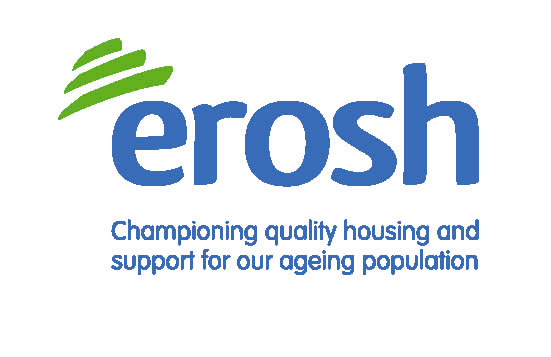 South Wales Regional Network MeetingThursday 17th January 2019City and County of Cardiff, Wilcox House, CardiffApologiesElizabeth Willington	V2CAnthony Rees		V2COliver Townsend	CymorthJason Wroe		NewyddSarah Davies		CoastalRachel Rees		Tai CalonJoanne Kirrane		MelinMark Williams		FHACheryl Griffiths		Carmarthenshire CC	Clare Way		Tai TarianChris Jones		UWJulie McCarthy		MV HomesSarah Burt		Newport City HomesDavid Watkins		RNIBCaroline White		Melin HomesSian Stephens		CarmarthenshireHazel Davies		NewyddJanet Beauchamp 	Cardiff Met UniMark Richards		Bro MyrddinJanet Bochel		FHAAttendingVisiting speaker 		Jack Moore, Respect my StuffJudith Jeeves			V2C		Secretary	Richard Sheahan		Linc Cymru	ChairRebecca Mollart		eroshRena Karadogan		TrivallisLauren Howells		CCHASian Kyte			MV homesKerri Hunt 			Cynon TaffRebecca Iddon			United WelshLeah Manna			Haven Housing for Tai TarianJoe Frampton			CHC CymruAlan Evans			NewyddAndrew Burns			UWClaire James			TrivallisRyan Harris			CoastalKelly Hall			City and County of CardiffBuddug Lewis			Tai CeredigionAngela Hiscox			CaerphillyCollette Williams		Cynon TafDeborah Fellows		Newport City HomesDiane Thomas			City and County of SwanseaJemma Browning		UWMichele Brewer		 MV HomesEleri Jenkins			Tai CeredigionMandy Sharp			Bro MyrddinPamela Wainwright		NewyddChris Thomas			TrivallisKatrina Foster			City and County of CardiffMartin Peat			HafodSandra Brown			City and County of SwanseaAlice Smith			Aelwyd32.Miriam Elmirghani		TrivallisRS welcomed everyone and thanked City and County of Cardiff for hosting the meeting.Minutes of the last meeting 13/9/18Diversity in Sheltered Housing – RM advised that she is taking this forward.Fire safety – anyone who has information on FRAs please send to Angela Hiscox at Caerphilly. Same issues with differences between different fire officers. All except Aelwydd have Stay Put policy.UpdatesWelsh Govt Steering Group -  remove from agenda as not currently meeting. Was set up when WG was setting a cap on rent levels but since policy change, no need to meet. Action: JJErosh conference – RM advised that the conference went well and another one is planned for 2019.Updates from members:Linc Cymru – opened a new Extra Care Scheme in Ynysawdre, Bridgend recently. This includes a residential care unit run by the local authority. If anyone would like to visit contact Richard.CCHA – having a lot of change. Senior Leader changes. Fire safety being looked at as part of a H&S review.Aelwydd – 246 units of sheltered. Full evacuation plan introduced. A lot of alarm equipment is due for renewal. Question to all re alternatives to Chubb and Tunstall? Looking at IKO as an alternative. Reviewing service charges.City and County of Swansea – has a Stay Put policy which was recently reviewed. Also reviewing OOH service as costs for alarm are very high.Caerphilly – has had to write arson policies for each scheme.  Caerphilly Fire Services don’t allow non-ambulant people to first floor and above, even if there is a lift, so there are a lot of voids.  They have remodelled some schemes and decommissioned others. Their Extra Care is working differently and there are no staff on site now so redesignated as sheltered. Services are being renewed to bring up to WHQS. S/C review in progress.Hafod – uses an external fire assessor and all happy with Stay Put policy.Merthyr Valley Homes – Making Space is a Merthyr Valley and RCT hoarding space project. Sky Q upgrades will enable Alexa.Tai Ceredigion – SP will no longer fund alarm service. Will probably be going to tender in next year for warden service. Question raised regarding whether anyone allows tenants to reset the fire panel.  All confirmed that they do not.Tai Tarian – full refurb of 13/15 schemes. Having problems with Sky Q as hadn’t included this in improvement works. Working with Fire and Rescue around safety. Making change from sheltered to ‘independent living.’Bro Myrddin – reported that they were due to have our contract review meeting with SP on 31st Jan and that until the contract ends in 2020 they would be continuing to pay for the alarms and tenancy support. SP have indicated that when the contract finishes they will be reviewing the funding of alarms and it is expected to finish. It was advised that fire risk assessments were carried out by an external assessor. They have two sheltered schemes, one has a stay put policy as it is an external scheme the other, tenants have to evacuate due to it being an internal building.Trivallis  - Changes in Viewing process. They now show a video featuring tenants that sheltered tenants see on the web. s/c VFM review. Reported that UC in their area do not like the term ‘intensive housing management.’ Trivallis are looking at what to call it. First injunction issued in sheltered. Behavioural issues, criminal arrest due to a trashed property. No other option than to issue NSP.Chris Trivallis – couldn’t hear. RNIB? SP contract awarded to Trivallis, Hafod and Llamau between them.United Welsh – Review of service looking at assets and action plan. Tenant engagement. Social isolation project. Comic Relief funding to provide service. Intergenerational work, choir, childminding has been running 7 months.Fire safety training now being conducted by external company. They questioned the need for PEEPs and suggested change to PFRAs. Discussion amongst group that many still use PEEPs and that they can be used in conjunction with PFRAs.Melin – refurb of 3rd sheltered scheme. Support for alarms ending from SP.Erosh – RM feedback that she is really pleased with the membership of our network and how popular it is. She quoted that other groups in England were far less well attended. She reported a good feeling for 2019 and the status of erosh. She is looking at what difference of conditions there are in sheltered housing and what reforms are required. Coastal have taken on the Sensitive Contractors Training as a half day course. This is the start of contact with Kier. There is a new website, making it easier to use and more interactive. She is preparing a Digital Switchover guide with funding from Telecare Services Association and Almshouses to be launched end of January. LGBT guide to be written with partners. Please send any info for consideration to RM to be included. Resident engagement another hot topic. RM to look for sponsorship for the Quality Standards Framework. Wants to offer membership to providers rather than tenants. 1k from  Riverside towards LGBT guide. Who else could contribute either cash or in kind to which projects?UC update – Joe Frampton – As opposed to HB which is paid weekly, UC is paid to the tenants monthly. But because 365 days doesn’t fall neatly into 52 weeks, it means that every 5 years or so, 53 rent weeks fall into one year. Under HB, this isn’t an issue. But under current regulations, the tenants wouldn’t be paid for this week. This is an acute issue as it happens this year, but will be recur every 6 weeks or so unless it’s rectified. Discussions are ongoing with DWP to alter the regulations in order to cover the 53rd week. DWP are cancelling the proposed extension of the 2 child limit on UC and Child Tax Credits to families with third or subsequent children born before April 2017 (which this policy was first introduced). They have delayed attempting to pass the regulations necessary to start managed migration of UC, where the movement of claimants of legacy benefits will be moved to UC. They still aim to have all claimants onto UC by December 2023, as was their original plan. DWP have signalled their intention to undertake a trial, transferring 10,000 legacy claimants onto UC from July 2019. The learning of this trial would be used to inform the wider migration to follow. There could be further delay, particularly if the trial uncovers significant issues, but we are still working on the assumption that 100,000 working age legacy benefit claimants will be migrated each year on 2021, 2022, 2023. Currently for couples, if either is over the state pension age, then they can apply for pension credit which would rule them ineligible for UC. As of May, they must both be over state pension age to apply for pension credit. RS – People under pensionable age with end up on UC and there will be affordability concerns. Exempt accommodation has no problems. What is classed as Exempt? Blaenau Gwent consider all SH as General Needs! There may be exemptions on an individual basis with them. Something about others not looking at change in definition of Exemption? Advise to contact LA directly about exemptions. RS can provide examples of what he knows about different LAs.Jack Moore from Respect my Stuff Jack gave an excellent presentation on Hoarding.  This has been emailed out to members.Jack is looking to set up a hoarding service in South Wales and is looking out for partners.Presentation attached.AOBIt was decided to put Fire Safety on the agenda as a standing item.Support Services will be on the next agenda as a discussion item.The erosh AGM will take place on 16 May in Pontypridd at Trivallis.Dates of meetings for 2019/20Thursday 4 April		United Welsh, Beddau Way, Caerphilly, CF83 2AXThursday 4 July		Tai Ceredigion  Uned 4, Parc Busness Pont Steffan, Llanbedr Pont Steffan, SA48 7HH Unit 4, Station Terrace, Lampeter, Ceredigion, SA48 7HHThursday 3 October		Linc Cymru Maesyffynnon Extra Care scheme, Aberdare, RCTThursday 16 January 2020 	Trivallis, Ty Pennant, Mill Street, Pontypridd CF37 2SW. 		Minutes JJ (+ RK)